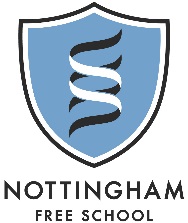 Timings of the School Day*Students will either have a lesson or lunch at these times. This will be on their timetable handed out at the start of the new academic yearMondayTuesdayWednesdayThursdayFridayReg8.20- 8.35am8.20- 8.35am8.20- 8.35am8.20- 8.35am8.20- 8.35am18.35 – 9.20am8.35 – 9.20am8.35 – 9.20am8.35 – 9.20am8.35 – 9.20am29.20 – 10.05am9.20 – 10.05am9.20 – 10.05am9.20 – 10.05am9.20 – 10.05am310.05 – 10.50am10.05 – 10.50am10.05 – 10.50am10.05 – 10.50am10.05 – 10.50amBreak10.50 – 11.05am10.50 – 11.05am10.50 – 11.05am10.50 – 11.05am10.50 – 11.05am411.05 – 11.50am11.05 – 11.50am11.05 – 11.50am11.05 – 11.50am11.05 – 11.50am511.50 – 12.35pm11.50 – 12.35pm11.50 – 12.35pm11.50 – 12.35pm11.50 – 12.35pm6/lunch*12.35 – 1.20pm12.35 – 1.20pm12.35 – 1.20pm12.35 – 1.20pm12.35 – 1.20pm6/lunch*1.20 – 2.05pm1.20 – 2.05pm1.20 – 2.05pm1.20 – 2.05pm1.20 – 2.05pm72.05 – 2.50pm2.05 – 2.50pm2.05 – 2.50pm2.05 – 2.50pm2.05 – 2.50pm82.50 – 3.35pm2.50 – 3.35pm2.50 – 3.50pm2.50 – 3.50pm93.40 – 4.40pm3.40 – 4.40pm